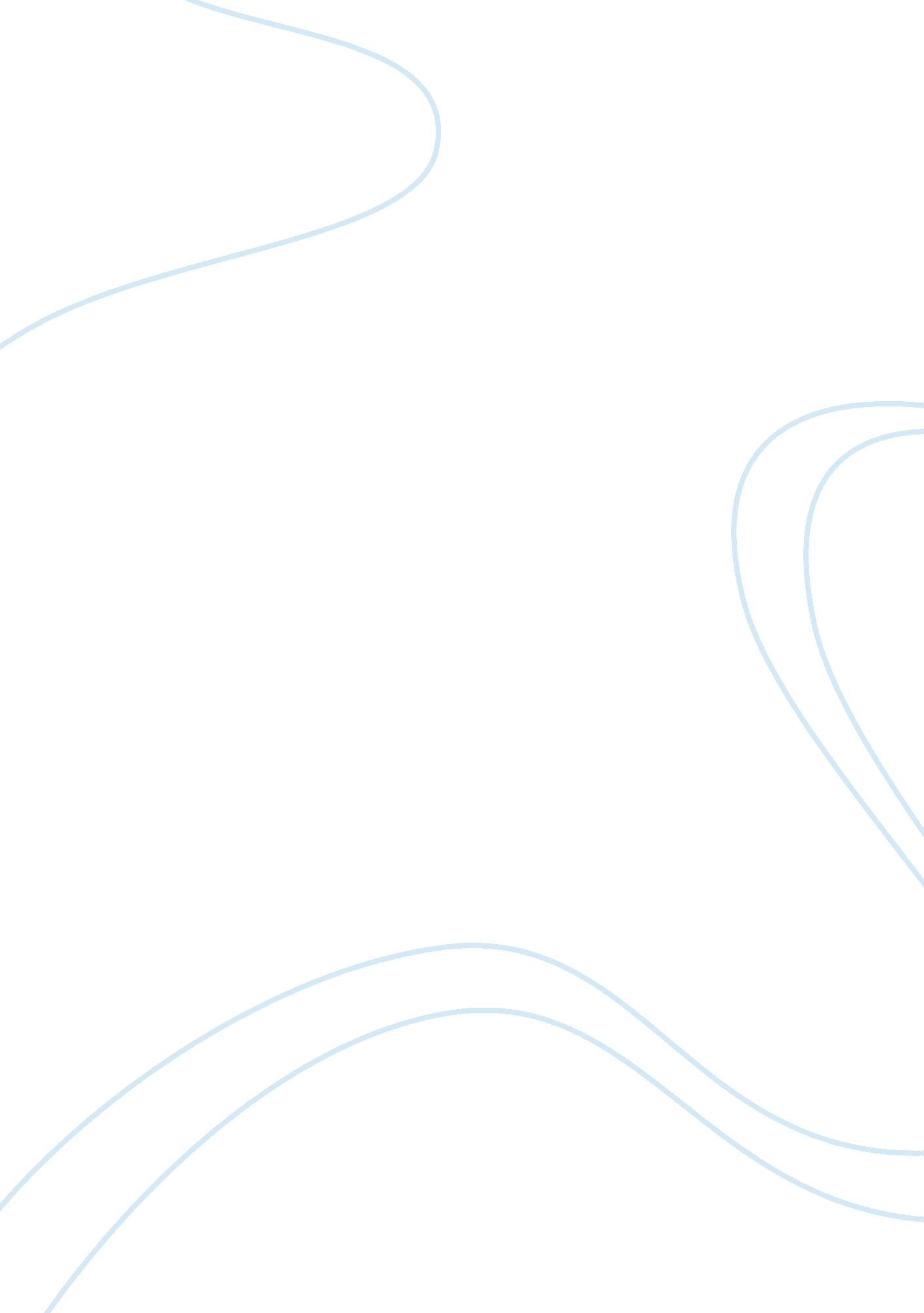 Cbcs certification essay sample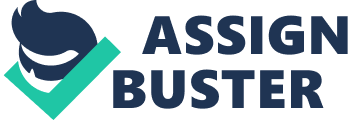 For the CBCS certification, what are the specific eligibility requirements? Eligibility requirements to take an NHA certification exam: 
To be eligible to earn an NHA certification, a candidate must: * Possess a high school diploma or GED * Have completed a training program or have one year work experience in the field Candidates must be able to provide written proof of training or experience. While candidates may obtain the NHA certification with 1 year experience and not have completed a training program, this may not be sufficient to meet any state registration or licensure requirements if they exist. Please check with your state regulatory agencies for specific requirements. Candidates are ultimately responsible for knowing any registration or licensure requirements in their state. An applicant scheduled to graduate from an accredited high school or GED Program may receive a provisional certification under the policies below. Policy for Provisional Certification: * Candidates must sit for the exam no more than 12 months prior to graduation * The provisional certification expires 12 months after test date if no high school diploma/GED is submitted to the NHA by the candidate * The provisional certification cannot be renewed or reinstated until it is converted to a full certification by providing the documentation to the NHA of education and/or work experience. * Once the provisional certification is converted to a full certification, the expiration date will follow the initial testing date and all requirements for continuing competency to renew the certification will be required. A provisional certificate issued by the NHA will be clearly marked with a provisional watermark. Provisionally certified candidates will have a “ P” associated with their certification number and can be verified as such through the NHA candidate verification system accessible on the NHA website (www. nhanow. com). I found all of my information on www. nhanow. com and The National Health Career Association Handbook. 